                                                                                                                       «В регистр»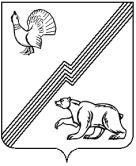 ГЛАВА ГОРОДА ЮГОРСКАХанты-Мансийского автономного округа – ЮгрыПОСТАНОВЛЕНИЕот_________________                                                                                                           №_____О внесении изменения в постановлениеглавы города Югорска от 25.10.2011 № 20	В целях повышения эффективности взаимодействия органов местного самоуправления и некоммерческих общественных объединений города Югорска, поддержания общественного согласия, вовлечения общественных объединений в разработку общественных механизмов решения социальных проблем города, а также формирования гражданского общества:Внести в постановление главы города Югорска от 25.10.2011 № 20 «О создании Общественного совета города Югорска» (с изменениями от 17.01.2012 № 2) следующее изменение:приложение 2 изложить в новой редакции (приложение).	2. Постановление  главы города Югорска от 26.01.2015 № 5 «О внесении изменения в постановление главы города Югорска от 25.11.2011 № 20» признать утратившим силу. 3. Опубликовать постановление в газете «Югорский вестник» и разместить на портале органов местного самоуправления города Югорска.4. Настоящее постановление вступает в силу после его официального опубликования в газете «Югорский вестник» и распространяется на правоотношения, возникшие с 26.01.2015.5. Контроль за выполнением постановления оставляю за собой.Глава города Югорска                                                                                             Р.З. СалаховПроект муниципального правового акта коррупционных факторов не содержит.Исполняющий обязанности начальника управления по вопросам общественной безопасности				Н.М. ИвановаПриложениек постановлению главы города Югорскаот _______________ № _______Приложениек постановлению главы города Югорскаот 25 октября 2011 № 20СоставОбщественного совета города ЮгорскаСалахов Раис Закиевич, глава города Югорска, председатель Корчагин Александр Викторович, председатель объединенной профсоюзной организации ООО «Газпром трансгаз Югорск», заместитель председателя (по согласованию)Бодак Михаил Иванович, глава администрации города Югорска, заместитель председателя (по согласованию) Иванова Надежда Михайловна, начальник информационно-аналитического отдела управления информационной политики администрации города Югорска, секретарь совета (по согласованию)Члены:Бердышев Алексей Геннадьевич, руководитель Югорской городской общественной организации офицеров запаса «Взлет» (по согласованию)Воронов Николай Иванович, директор МАУ «Молодежный центр «Гелиос», член Общественной палаты Ханты-Мансийского автономного округа – Югры (по согласованию);Долгодворова Татьяна Ивановна, заместитель главы администрации города Югорска (по согласованию)Кочелягин Андрей Александрович, председатель Югорского городского отделения Ханты-Мансийской окружной общественной организации Российского Союза ветеранов Афганистана (по согласованию)Климин Вячеслав Анатольевич,  заместитель председателя Думы города ЮгорскаКлыкова Анита Георгиевна – руководитель Югорского местного отделения Регионального отделения Всероссийской общественной организации «Всероссийский совет местного самоуправления» (по согласованию) Ковалева Людмила Павловна, руководитель Югорской городской организации общероссийской общественной организации «Всероссийское общество инвалидов» (ВОИ) (по согласованию)Кутуев Константин Анатольевич, председатель первичной профсоюзной организации Комсомольского линейно-производственного управления ООО «Газпром трансгаз Югорск» (по согласованию)	Минигалеев Кадим Нурлыгаяенович, председатель Общественного совета при Отдела Министерства внутренних дел по  городу Югорску (по согласованию);Мыцков Юрий Викторович, председатель Благотворительного фонда «Югорск без наркотиков», депутат Думы города Югорска (по согласованию);Некрасов Павел Михайлович, председатель югорской общественной организации «Солдат - ветеранов Чечни» (по согласованию)Николаева Валентина Александровна –исполнительный директор благотворительного фонда «Возрождение» (по согласованию)Рыжова Клавдия Ивановна, председатель Югорской городской общественной организации ветеранов ВОВ, ветеранов труда (пенсионеров) (по согласованию).Тонеев Владимир Павлович, председатель окружной Федерации развития таэквондо Югры (по согласованию)Торопов Сергей Викторович, председатель Югорской молодежной общественной организации «Федерация спортивного туризма» (по согласованию).Лист согласования к проекту постановления главы города Югорска «О внесении изменений в постановление главы города Югорска от 25.10.2011 № 20Рассылка: УВОБ –2 экз.Наименование органа (структурного подразделения), или должности  разработчика проектаДата передачи  на согласование и подпись лица, передавшего документДата поступления   на согласование и подпись лица, принявшего документДата согласованияРасшифровка подписиУВОБИванова Н.М.Помощник главы адм.Княжева В.А.ЮУКрылов Д.А.И.О. зам. главы администрацииКрылов Д.А.